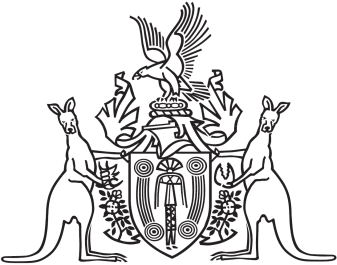 Northern Territory of AustraliaGovernment GazetteISSN-0157-833XNo. S65	14 July 2016Northern Territory of AustraliaJustice Legislation Amendment (Drug Offences) Act 2016Revocation of Commencement NoticeI, John Laurence Hardy, Administrator of the Northern Territory of Australia, under section 2 of the Justice Legislation Amendment (Drug Offences) Act 2016 (No. 17 of 2016) and with reference to section 43 of the Interpretation Act, revoke the commencement notice dated 1 July 2016.Dated 12 July 2016J. L. HardyAdministratorNorthern Territory of AustraliaJustice Legislation Amendment (Drug Offences) Act 2016Commencement NoticeI, John Laurence Hardy, Administrator of the Northern Territory of Australia, under section 2 of the Justice Legislation Amendment (Drug Offences) Act 2016 (No. 17 of 2016) (the Act):(a)	fix 10 October 2016 as the day on which section 17 of the Act, to the extent it inserts new section 15 in the Misuse of Drugs Act, commences; and(b)	fix 18 July 2016 as the day on which the remaining provisions of the Act commence.Dated 12 July 2016J. L. HardyAdministrator